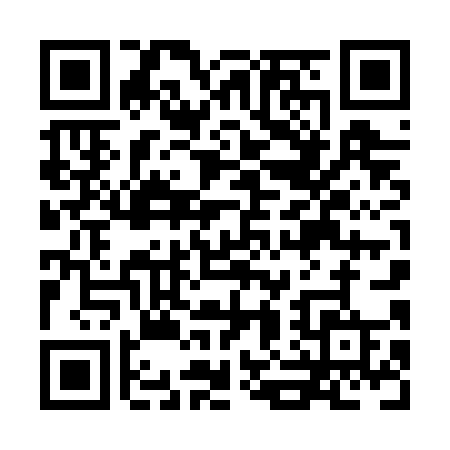 Prayer times for Big Willow-Bed, Quebec, CanadaMon 1 Jul 2024 - Wed 31 Jul 2024High Latitude Method: Angle Based RulePrayer Calculation Method: Islamic Society of North AmericaAsar Calculation Method: HanafiPrayer times provided by https://www.salahtimes.comDateDayFajrSunriseDhuhrAsrMaghribIsha1Mon1:453:3711:545:318:1210:032Tue1:463:3711:555:318:1110:033Wed1:463:3811:555:318:1110:034Thu1:473:3911:555:318:1110:035Fri1:473:4011:555:308:1010:026Sat1:483:4111:555:308:0910:027Sun1:483:4211:555:308:0910:028Mon1:493:4311:565:308:0810:029Tue1:503:4411:565:298:0710:0110Wed1:503:4511:565:298:0610:0111Thu1:513:4611:565:298:0610:0112Fri1:513:4711:565:288:0510:0013Sat1:523:4811:565:288:0410:0014Sun1:533:4911:565:278:039:5915Mon1:533:5011:565:278:029:5916Tue1:543:5211:575:268:019:5917Wed1:553:5311:575:268:009:5818Thu1:553:5411:575:257:599:5719Fri1:563:5611:575:247:579:5720Sat1:573:5711:575:247:569:5621Sun1:573:5811:575:237:559:5622Mon1:584:0011:575:227:549:5523Tue1:594:0111:575:227:529:5424Wed1:594:0211:575:217:519:5425Thu2:004:0411:575:207:499:5326Fri2:014:0511:575:197:489:5227Sat2:024:0711:575:187:469:5128Sun2:024:0811:575:177:459:5129Mon2:034:1011:575:167:439:5030Tue2:044:1111:575:157:429:4931Wed2:044:1311:575:147:409:48